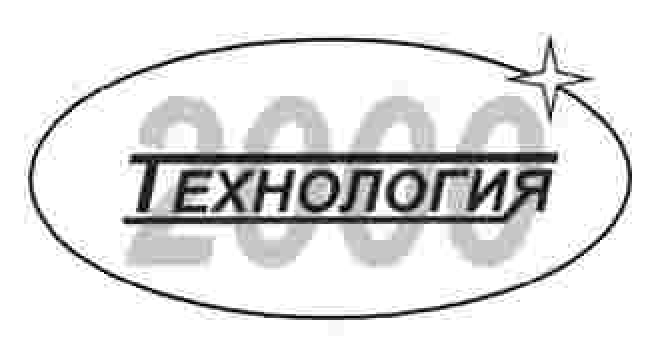 "Уралгеоинформ"-филиалООО "Технология 2000" г. УфаЗаказ № 0101200002313000147-0118228-02Генеральный план сельского поселения Сайрановский сельсовет муниципального района  Ишимбайский районРеспублики БашкортостанТом I – Пояснительная записка(Положения о территориальном планировании) Том II – Графическая документация2013 г.Заказ № 0101200002313000147-0118228-02Генеральный план сельского поселения Сайрановский сельсовет муниципального района  Ишимбайский районРеспублики БашкортостанТом I – Пояснительная записка(Положения о территориальном планировании) Том II – Графическая документация2013 г."Уралгеоинформ"-филиалООО "Технология 2000" г. УфаЗаказ № 0101200002313000147-0118228-02Генеральный план сельского поселения  Сайрановский  сельсоветмуниципального района  Ишимбайский районРеспублики БашкортостанИсходно-разрешительная документация(Архив «Уралгеоинформ»)2013 г.Заказ № 0101200002313000147-0118228-02Генеральный план сельского поселения  Сайрановский  сельсоветмуниципального района  Ишимбайский районРеспублики БашкортостанИсходно-разрешительная документация(Архив «Уралгеоинформ»)2013 г.